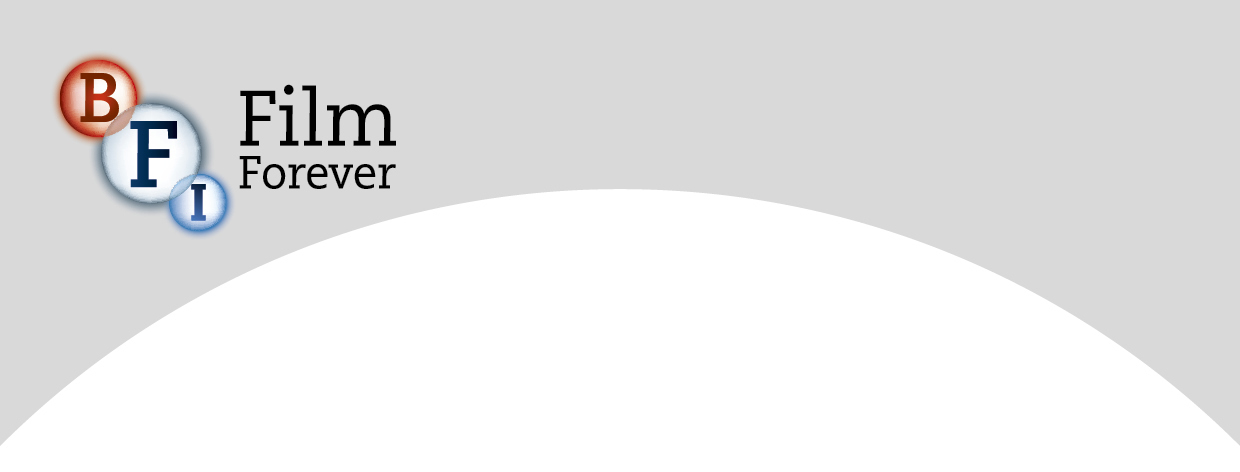 parent’s feedback FOR YOUNG filmmakers saturday clubYour child’s name....................................................................1. Term (Start month /  Year)   .............................................................................2.  What are your impressions of Film Club? (Please tick)ExcellentVery GoodGoodAveragePoor4. What do you feel would improve film club? 5. Do you have any other suggestions or comments?Name:Email address:Thank you for your time in completing this form as it helps to continue to improve BFI Film Clubs for children.  Please return to: Joanna van der Meer, Education Programmer: BFI Southbank, Belvedere Road, London SE1 8XT joanna.vandermeer@bfi.org.uk Thank You.3. How far do you agree with the following statements about your child attending film club? Please tick a box.Strongly agreeAgreeNeither agree nor disagreeDisagreeStrongly disagreeThey look forward to film clubThey have made new friends They have learned a lot about filmmaking They have acquired other skills (team working/ scriptwriting etc.)My expectations of film club have been fulfilledDo you feel film club tutors deliver the learning in an accessible and enjoyable way?